                                           ORGANIGRAMA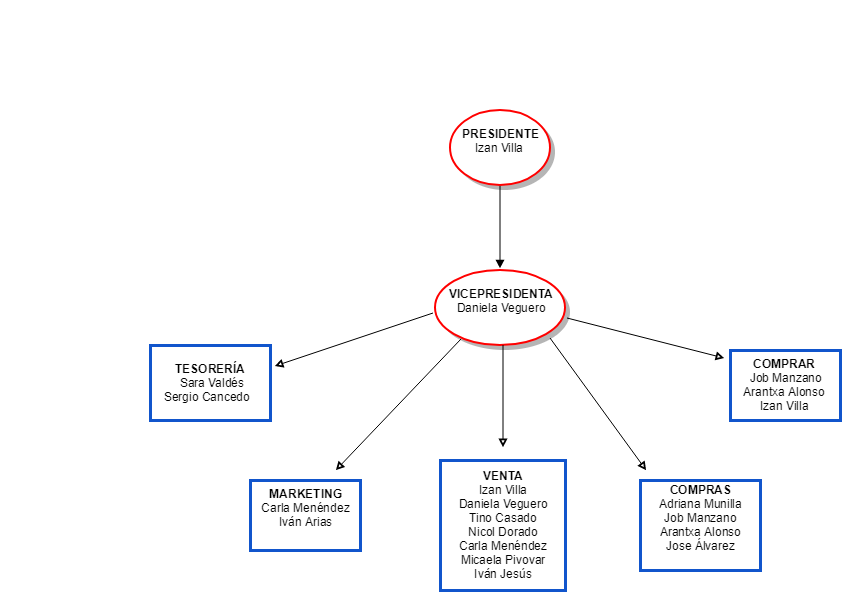 